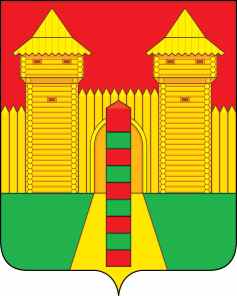 АДМИНИСТРАЦИЯ  МУНИЦИПАЛЬНОГО  ОБРАЗОВАНИЯ «ШУМЯЧСКИЙ  РАЙОН» СМОЛЕНСКОЙ  ОБЛАСТИРАСПОРЯЖЕНИЕот 22.03.2023г. № 72-р           п. ШумячиВ соответствии с уставом муниципального образования «Шумячский район» Смоленской области  1. Внести в Шумячский районный Совет депутатов проект решения «О внесении изменения в Положение о муниципальном контроле в области охраны и использования особо охраняемых природных территорий местного значения в границах муниципального образования «Шумячский район» Смоленской области», утвержденное решением Шумячского районного Совета депутатов от 26.11.2021 года № 101 «Об утверждении Положения о муниципальном контроле в области охраны и использования особо охраняемых природных территорий местного значения в границах муниципального образования «Шумячский район» Смоленской области».2. Назначить начальника Отдела экономики и комплексного развития Администрации муниципального образования «Шумячский район» Смоленской области  Старовойтова Юрия Александровича официальным представителем при рассмотрении Шумячский районным Советом депутатов проекта решения «О внесении изменения в Положение о муниципальном контроле в области охраны и использования особо охраняемых природных территорий местного значения в границах муниципального образования «Шумячский район» Смоленской области».И.п. Главы муниципального образования «Шумячский район» Смоленской области                                           Г.А. ВарсановаО внесении изменения в Положение о муниципальном контроле в области охраны и использования особо охраняемых природных территорий местного значения в границах муниципального образования «Шумячский район» Смоленской области 